Красноярова Юлия Петровна МБДОУ "Детский сад №16"Рябинушка" г.Шумерля, Чувашская республикаВоспитательАппликацияЛюбой вид деятельности, связанный с творчеством, развивает у ребенка видение прекрасного, восприятие цвета, формы, текстуры предметов, их положение относительно друг друга, а также способствует появлению и развитию других способностей малыша.
            Аппликация - вид творческой деятельности, которым ребенок может заниматься с самого раннего возраста, когда он только-только научится держать в ручках листочки разноцветной бумаги и с маминой помощью под одобрительные комментарии нашлепывать их ладошкой на подготовленную основу.
            С помощью аппликации можно рассказать ребенку целую сказку (например, про репку, в которой герои появляются в виде вырезанных фигурок и остаются на бумаге, благодаря приложенным стараниям самого малыша. Участие в "создании" сказки является своеобразным стимулом для продолжения занятий аппликацией, побуждает маленького человека к дальнейшему творчеству в этом направлении.
             Дети учатся на занятиях различным техникам вырезывания.
Такие занятия способствуют многогранному развитию ребенка: это и способность запоминать и различать цвета, и навыки обращения с ножницами, и проявление старания при вырезании фигур, и развитие способностей к кропотливой работе, и развитие мелкой моторики, и образного мышления и интеллекта.
            В подготовительной группе "Фантазёры" нашего детского сада, все ребята очень очень любят заниматься аппликацией, составлять самостоятельно композиции. совместно с воспитателем ребята составили композицию "Рыбки в аквариуме". Работы получились творческие и индивидуальные.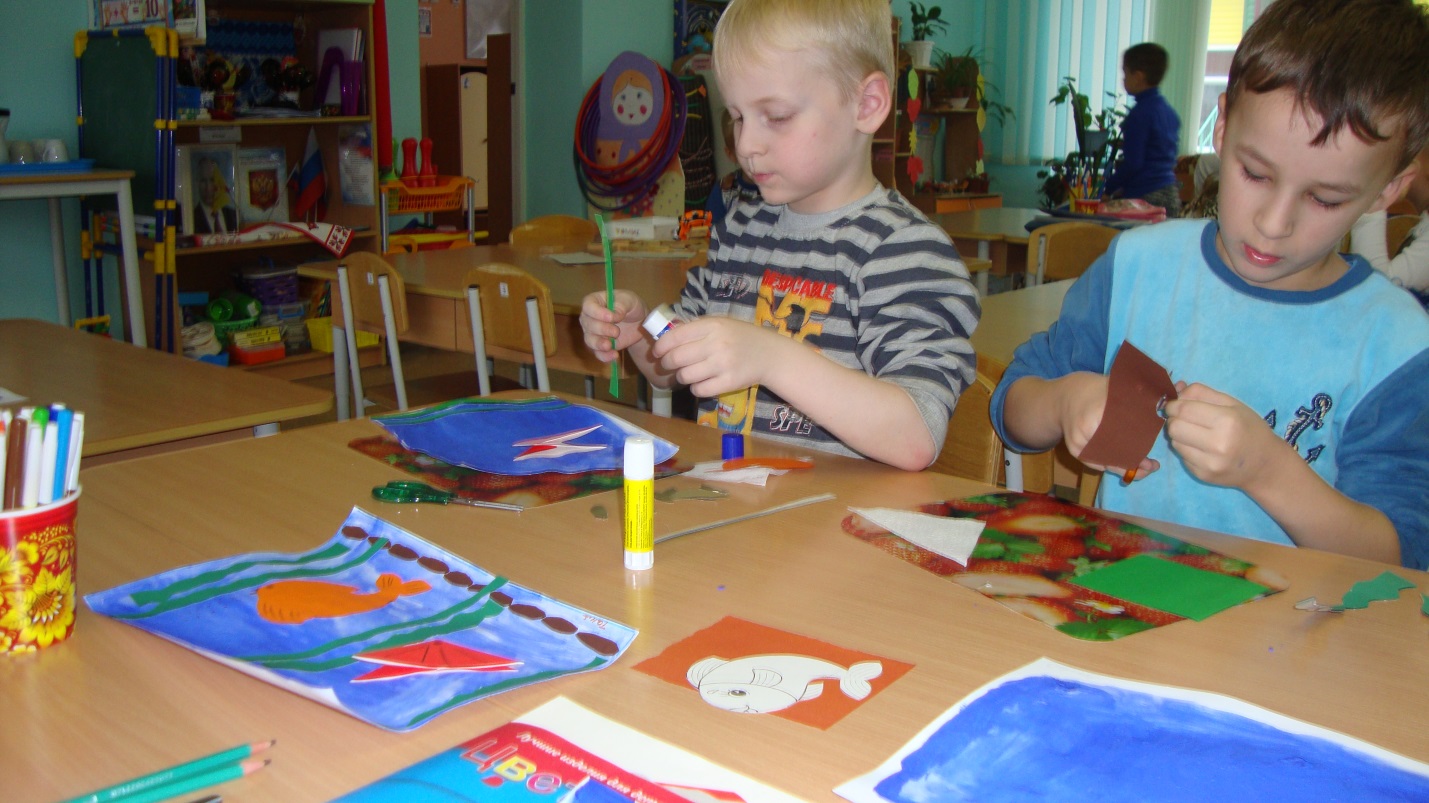 